Estado do Rio Grande do Sul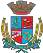 Câmara de Vereadores de Getúlio VargasBoletim Informativo Nº. 003/2017Sessão Ordinária do dia 16 de fevereiro de 2017, às 18h30min, realizada na sede do Poder Legislativo, na Sala das Sessões Engenheiro Firmino Girardello, sob a Presidência do Vereador Vilmar Antonio Soccol, Secretariado pelo Vereador Domingo Borges de Oliveira, 1º Secretário, com presença dos Vereadores: Amilton José Lazzari, Aquiles Pessoa da Silva, Deliane Assunção Ponzi, Dinarte Afonso Tagliari Farias, Eloi Nardi, Jeferson Wilian Karpinski, Paulo Cesar Borgmann.PROPOSIÇÕES EM PAUTAPedido Informações n.º 01/17, de 13-02-2017 - Vereadora Deliane Assunção Ponzi - Solicita cópia do contrato de arrendamento da área do antigo campo de aviação de Getúlio Vargas.APROVADO POR UNANIMIDADEIndicação n.º 002/17, de 13-02-2017 - Vereadora Deliane Assunção Ponzi - Sugere ao Executivo Municipal que seja realizado o cadastro da Escola Municipal de Ensino Fundamental Antônio Zambrzycki no Sistema de Convênios (SICONV) junto ao Departamento de Planejamento, a fim de buscar recursos para melhorias nas adaptações da escola, tais como: banheiros com acessibilidade, pintura, fechamento do ginásio esportivo, entre outras.APROVADO POR UNANIMIDADEIndicação n.º 003/17, de 14-02-2017 - Vereador Dinarte Afonso Tagliari Farias – Solicita ao Executivo Municipal que seja realizada uma audiência pública para implantação de sinal digital para os televisores de nosso Município (cidade e interior). APROVADO POR UNANIMIDADECOMUNICADOSA Câmara de Vereadores está atendendo em turno único. O horário de atendimento ao público é das 7h30min às 13h30min, sem interrupção ao meio dia. No mês de fevereiro a próxima Sessão Ordinária será realizada no dia 23, às 18h30min, na Sala das Sessões Engenheiro Firmino Girardello, na Câmara de Vereadores. Para maiores informações acesse:www.getuliovargas.rs.leg.brGetúlio Vargas, 22 de fevereiro de 2017Vilmar Antonio SoccolPresidência